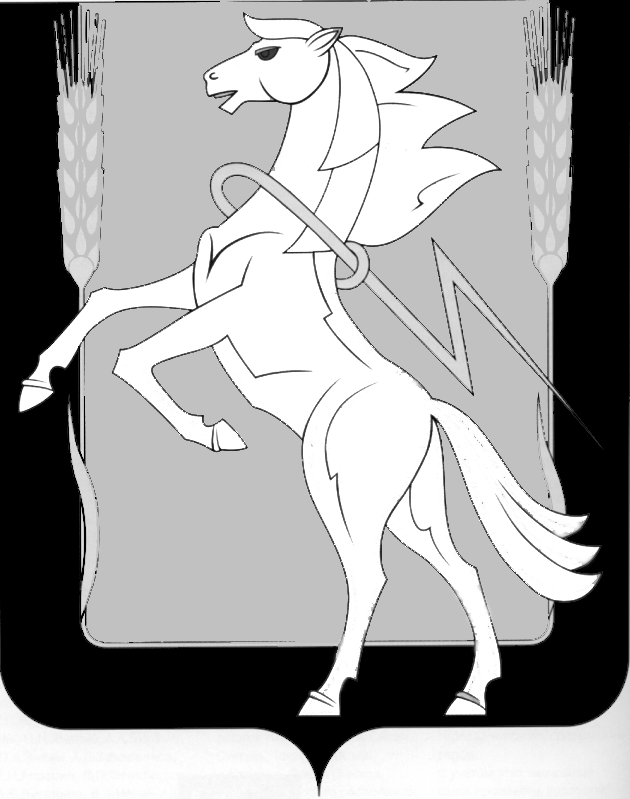 СОВЕТ ДЕПУТАТОВ РОЩИНСКОГО СЕЛЬСКОГО ПОСЕЛЕНИЯ СОСНОВСКОГО МУНИЦИПАЛЬНОГО РАЙОНАТРЕТЬЕГО СОЗЫВАР Е Ш Е Н И Е от 22 августа 2019 года № 216п. Рощино                                                                              «О принятии мер юридической ответственности к депутату Совета депутатов Рощинского сельского поселения Дегтяревой Т.А.,в связи с непредставлением сведений о доходах, расходах, об имуществе и обязательствахимущественного характера на себя и членов семьи ВРИО Губернатора Челябинской области»	Рассмотрев обращение «Управление государственной службы и противодействие коррупции» о непредставлении депутатом Дегтяревой Т.А., сведений о своих доходах, расходах об имуществе и обязательствах имущественного характера, а также сведений о доходах, расходах, об имуществе и обязательствах имущественного характера своего супруга и несовершеннолетних детей ВРИО Губернатора Челябинской области и руководствуясь ст. 40 п. 7.1, 7.2, 7.3, ФЗ 131 «Об общих принципах организации местного самоуправления в Российской Федерации. Совет депутатов Рощинского сельского поселения 3 созыва РЕШИЛ:За неисполнение требований Федерального закона «О противодействии коррупции» полномочия депутата Дегтяревой Т.А. прекратить досрочно.Опубликовать данное решение в газете «Сосновская Нива» и на официальном сайте администрации. Решение вступает в силу с момента официального опубликования.Председатель Совета депутатовРощинского сельского поселения                                           А.И. Евстигнеев   